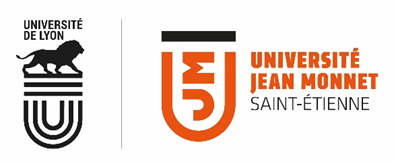 USAGERSLISTE DE CANDIDATURES SCRUTIN DU 25 au 27 avril 2023Elections (sélectionner une seule case): Conseil d'Administration Commission de la Formation et de la Vie Universitaire dans la Circonscription :	 UFR Droit, DEPT, IAE, Ecole d’économie	 UFR ALL SHS	 UFR Sciences et Techniques, TSE	 IUT Saint-Etienne et Roanne	 UFR Médecine Commission de la RechercheListe (préciser l'intitulé de la liste) : ……………………………………………………………………………………………………………………………………………………….Soutiens éventuels :…………………………………………………………..…………………………………………………………………………………………..OBLIGATOIRE :Personne déléguée pour la liste : M / Mme......................................................................................................(adresse, mél, tel)……….....................................................................................................................................……………………………………………………………………………................................................................................................................................................................................................................................................................Le délégué doit être candidat de la liste qu’il représente. Celle-ci est composée par ordre préférentiel de :	Signature originale du délégué de liste :Rappel :Une déclaration individuelle de candidature signée et la photocopie de la carte d'étudiant ou à défaut un certificat de scolarité doivent être fournis pour chaque candidat.Pour être recevable, la liste doit comporter alternativement un candidat de chaque sexe. La liste comprend un nombre de candidats au maximum égal au double du nombre des sièges de membres titulaires à pourvoir. Les listes peuvent être incomplètes dès lors qu'elles comportent un nombre de candidats au moins égal à la moitié du nombre des sièges de membres titulaires et suppléants à pourvoir et qu’elles sont composées alternativement d’un candidat de chaque sexe.Pour l’élection des usagers au conseil d’administration de l’Université, chaque liste assure la représentation d’au moins trois des quatre grands secteurs de formation enseignés (droit, économie et gestion/ sciences humaines et sociales, arts lettres et langues/ sciences et technologie / santé).Attention : Aucune candidature ne peut être déposée, modifiée ou retirée après la date limite de dépôt (vendredi 31 mars 2023, 12h, délai de rigueur).RangM ou MmeNom – PrénomN° carte étudiantComposante d’inscriptionFormation123RangM ou MmeNom – PrénomN° carte étudiantComposante d’inscriptionFormation456789101112